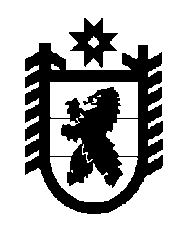 Российская Федерация Республика Карелия    РАСПОРЯЖЕНИЕГЛАВЫ РЕСПУБЛИКИ КАРЕЛИЯВнести в распоряжение Главы Республики Карелия от 26 ноября               2009 года № 831-р (Собрание законодательства Республики Карелия, 2009,                       № 11, ст. 1276; 2010, № 11, ст. 1413; 2011, № 11, ст. 1831; 2013, № 2,                      ст. 239; 2014, № 5, ст. 769; 2015, № 2, ст. 213; № 6, ст. 1124; 2016,                       №3, ст. 488) с изменениями, внесенными распоряжением Главы Республики Карелия от 6 сентября 2016 года № 375-р,  следующие изменения:1) пункт 3 изложить в следующей редакции:«3. Возложить на Министерство Республики Карелия по вопросам национальной политики, связям с общественными и религиозными объединениями организационное обеспечение деятельности рабочей группы.»;2) в составе рабочей группы, утвержденном указанным распоряжением:	включить в состав рабочей группы следующих лиц:Любарский В.К. – заместитель Главы Республики Карелия по региональной политике, руководитель рабочей группы;Павлов А.Б. – начальник отдела Министерства экономического развития и промышленности Республики Карелия;Семенов В.Н. – депутат Законодательного Собрания Республики Карелия (по согласованию);указать новые должности следующих лиц:Гусев В.В. – начальник отдела Управления Министерства юстиции Российской Федерации по Республике Карелия (по согласованию);Красножон В.Г. – заместитель Министра Республики Карелия по вопросам национальной политики, связям с общественными и религиозными объединениями, заместитель руководителя рабочей группы;	исключить из состава рабочей группы Баева В.Г., Бердюгина А.А., 
Силина Р.А.Временно исполняющий обязанности
Главы Республики Карелия                                                            А.О. Парфенчиковг. Петрозаводск5 мая 2017 года№ 205-р